BATTULA RAJANNA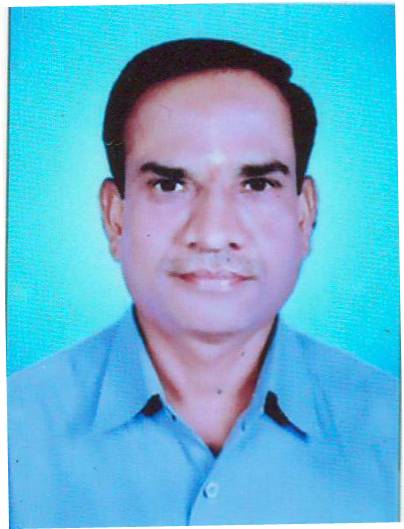 Qualification :               M.Tech (Ph.D)                                                              Qualification :               M.Tech (Ph.D)                                                              Experience:                   2008-TILL TO  DATE (10 Years)Experience:                   2008-TILL TO  DATE (10 Years)Area of Interest:           WIRELESS & MOBILE COMMUNICATIONArea of Interest:           WIRELESS & MOBILE COMMUNICATIONSubjects Taught:         OPTICAL COMMUNICATIONS,RADAR SYSTEMS,ANALOG COMMUNICATIONS,DIGITAL COMMUNICATIONS,ADVANCED DATA COMMUNICATIONS,WIRELESS &MOBILE COMMUNICATIONS,MIMO.Subjects Taught:         OPTICAL COMMUNICATIONS,RADAR SYSTEMS,ANALOG COMMUNICATIONS,DIGITAL COMMUNICATIONS,ADVANCED DATA COMMUNICATIONS,WIRELESS &MOBILE COMMUNICATIONS,MIMO.Research Publications:ADAPTIVE SYMBOLS AIDED FOR RELAY ASSIGNMENT FOR CHANNEL ESTIMATION FOR MIMO-OFDM SYSTEM International Journal of Pure and Applied Mathematics Volume 116 No. 23 2017, 237-244 ISSN: 1311-8080 (printed version); ISSN: 1314-3395Optimized Power Allocation and Cooperative Relay Selection in Communication System ICAECS 2016MIMO-OFDM based Cognitive Radio Systems with Imperfect Spectrum Sensing by Multi-objective Optimization Technique nternational Journal of Control Theory and Applications ISSN : 0974-5572 Volume 10 • Number 12 • 2017Multi-hope relay based high capacity energy efficient model for ultra wideband communication system  International Journal of Engineering & Technology 7 (1.5) (2018) 118-121Research Publications:ADAPTIVE SYMBOLS AIDED FOR RELAY ASSIGNMENT FOR CHANNEL ESTIMATION FOR MIMO-OFDM SYSTEM International Journal of Pure and Applied Mathematics Volume 116 No. 23 2017, 237-244 ISSN: 1311-8080 (printed version); ISSN: 1314-3395Optimized Power Allocation and Cooperative Relay Selection in Communication System ICAECS 2016MIMO-OFDM based Cognitive Radio Systems with Imperfect Spectrum Sensing by Multi-objective Optimization Technique nternational Journal of Control Theory and Applications ISSN : 0974-5572 Volume 10 • Number 12 • 2017Multi-hope relay based high capacity energy efficient model for ultra wideband communication system  International Journal of Engineering & Technology 7 (1.5) (2018) 118-121No of Projects guided:No of Projects guided:Workshops/Seminars/FDP’s Organized: 01.PCB DESIGNE-2015Workshops/Seminars/FDP’s Organized: 01.PCB DESIGNE-2015Workshops/Seminars/FDP’s Attended:01.CONTINUING EDUCATION PROGRAMING ON 4G TECHNOLOGY-2015       ORGANISED BY-NIT WARNGAL ECE DEPT.02. 01.CONTINUING EDUCATION PROGRAMING ON 5G TECHNOLOGY-2018       ORGANISED BY-NIT WARNGAL ECE DEPT.03. ISTE  workshop attended in Signals & systems  conducted by BITS 2014Workshops/Seminars/FDP’s Attended:01.CONTINUING EDUCATION PROGRAMING ON 4G TECHNOLOGY-2015       ORGANISED BY-NIT WARNGAL ECE DEPT.02. 01.CONTINUING EDUCATION PROGRAMING ON 5G TECHNOLOGY-2018       ORGANISED BY-NIT WARNGAL ECE DEPT.03. ISTE  workshop attended in Signals & systems  conducted by BITS 2014